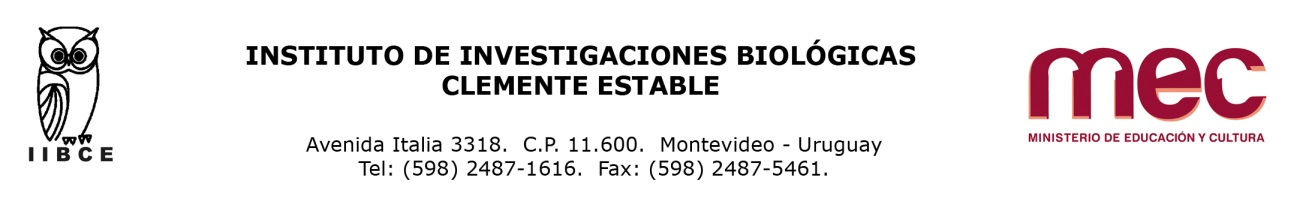 Compra directa Nº 2/2019 – Solicitud de pedido de precio para el  service de mantenimiento preventivo correctivo de la cámara de frío ya instalada en el IIBCE.Pliego de CondicionesI).- El Objeto de la Compra:Se solicita la cotización del servicio de mantenimiento preventivo y correctivo de la cámara de frío ya instalada en el IIBCE, con las siguientes características:1.- Características básicas del sistema existente:Dimensiones aproximadas de la cámara: 3.5 x 6 x 2 metros, paredes y techos de isopanel.Temperatura de trabajo: +4ºC2.- La empresa podrá proveer y detallar en la cotización,  cualquier otro dato que considere relevante.3.- El servicio deberá incluir respuesta por emergencia las 24 horas los 365 días del año, aclarando un tiempo de demora máximo en la respuesta.4.- Se deberá incluir en la cotización el precio de  repuestos e insumos básicos.5.- Es de vital importancia para el IIBCE que la cámara quede fuera de servicio el menor tiempo posible.II) Condiciones Particulares:1.- La cotización debe formularse por precio mensual. 2.- El precio deberá  ser cotizado en Plaza en moneda nacional, indicándose en tal caso si el mismo incluye o no los impuestos vigentes. De no indicarse expresamente, se entenderán incluidos en el precio cotizado.3.- El pago del precio será realizado dentro de los 60-90 días de presentada la factura en el IIBCE.4.- Deberá ofrecerse un plazo mínimo de 30 días de mantenimiento de la oferta prorrogables automáticamente por 30 días más. 5.- El plazo de la contratación será  por un año a contar desde el 1º de mayo de 2019, prorrogable automáticamente por un año más, sin necesidad de suscribir contrato nuevo sujeto a disponibilidad de rubro. 6.- El IIBCE se reserva el derecho de rescindir el contrato en forma unilateral sin responsabilidad alguna, si entendiera que hubo incumplimiento del mismo.7.- Los oferentes podrán ofrecer todas las opciones que crean más convenientes o de utilidad – ajustadas siempre a las características particulares requeridas por el Pliego.8.- En ningún caso se admitirán cesiones de crédito.9.- La adjudicación se realizará ponderando: precio 60%, referencias comerciales del proveedor 40%. 10.- Se deberá cotizar en el orden presentado en el presente pliego.    11.- Las empresas deberán presentar el formulario de identificación del oferente con NÚMERO de RUT.III).- Condiciones Generales:1.-  Deberá darse cumplimiento, en lo pertinente, a lo dispuesto por los Decretos  150/2012 y 155/2013.2.- A efectos de la presentación de ofertas, el oferente deberá estar registrado en el Registro Único de Proveedores del Estado (RUPE), conforme a lo dispuesto por el Decreto del Poder Ejecutivo Nº 155/013 de 21 de mayo de 2013. 3.- La empresa ganadora deberá estar ACTIVA en el sistema RUPE al momento de la adjudicación, bajo apercibimiento de adjudicar este llamado al siguiente mejor oferente en caso de no cumplirse este requerimiento en plazo mencionado.  4.- El pliego de condiciones es gratuito y se encuentra a disposición en la Administración del Instituto de Investigaciones Biológicas Clemente Estable (Avda. Italia 3318) en el horario de 11:00 a 13:00 y de 14:00 a 16:00.    Las ofertas podrán  ser presentadas (original y copia) en la Administración del Instituto de Investigaciones Biológicas Clemente Estable, sito en Av. Italia  3318, o por mail a las casillas de correo mrussi@iibce.edu.uy; marjona@iibce.edu.uy  hasta el día 28 de marzo de 2019, hora: 13:00. Al momento de la adjudicación, la empresa ganadora deberá presentar la oferta original.6.- El único día y hora de visita excluyente será  el día 21 de marzo 2019 a  las 11:00, es decir que no se aceptarán ofertas de aquellas empresas que no hayan realizado previamente la visita técnica. 6- Las consultas personales o telefónicas podrán ser realizadas al teléfono 24871616 int. 258  (Sección Taller) de Lunes a Viernes de 10 a 16 horas.